Name ___________________________________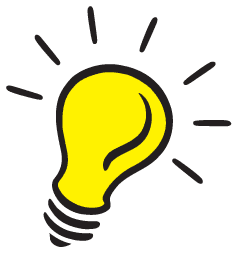 Main Idea Mix-up!Oh no! The main ideas and supporting details for the “American Indians and Spanish Missionaries” and “The Virginia Colony” got mixed up! I seemed to have thrown an extra detail in too and I can’t remember which one the extra is! I remember that it did not support the main idea as well as the others. Will you help me? All you have to do is read the statements, and search for them in your magazine. Determine which one is the title, the main idea, and the supporting details, and write it on the line. There will also be a fourth detail that does not support the main idea. Write no detail on that line. It would also help me out if you could highlight the sentence in your magazine and then write the page number next to the sentences on this paper. This way, I know exactly where to find it when I come back to it later!1.________________________ As many enslaved American Indians died from mistreatment, the settlers of New Spain looked elsewhere for free labor.________________________ For 12 years, he owned enslaved American Indians. ________________________American Indians and Spanish Missionaries ________________________In effect, this meant that many of the American Indians of New Spain were held in slavery.________________________The Navajo learned to raise sheep and make blankets from their wool.________________________But another important goal was to use the free labor of the Indians.2.________________________John Rolfe arrived, bringing tobacco plants that he had bought in the West Indies…They planted it and eventually sold it all over Europe.________________________Queen Elizabeth I saw what Spain was taking from its colonies, and she wanted the same for England…England also wanted its own colonies that would send back raw materials, such as lumber.________________________They sailed into Chesapeake Bay…On the banks of the river, they established the Jamestown Colony.________________________The Virginia Colony________________________The American Indians living near Jamestown belonged to a confederacy of 30 groups headed by a powerful leader named Powhatan.________________________The diggers located several artifacts from the period…including nails and pieces of pottery jars.